План-график повышения квалификации на бюджетной основе
на октябрь 2018 годаОбратите внимание!Согласно части 3 статьи 76 Федерального закона от 29.12.12 № 273-ФЗ «Об образовании в Российской Федерации» к освоению дополнительных профессиональных программ допускаются лица, имеющие среднее профессиональное и (или) высшее образование; лица, получающие среднее профессиональное и (или) высшее образование.Слушателям необходимо привезти с собой копию диплома о среднем или высшем профессиональном образовании либо справку с места учебы, если образование еще не завершено. Проезд: 1-й корпус(ул. Матросова, 19) автобусы №№ 3, 56, 74, 94 до остановки «Монтажный колледж»; автобусы №№ 5, 19, 37, 80 до остановки «60 лет Октября»; автобусы №№ 6, 10 до остановки «ХМЗ».Тел. общежития на ул. Матросова: 236-20-21.Проезд: 2-й корпус(проспект Мира, 76) с правого берега автобусы: №№ 1, 3, 12, 55, 56 и др. до остановки «Дом быта»; со стороны железнодорожного вокзала, по пр. К. Маркса: троллейбусы №№ 7, 8, автобусы №№ 20, 27, 30, 32, 49, 51, 53, 63 и др., до остановки «Дом техники»; со стороны автовокзала, по ул. Ленина: троллейбусы №№ 7, 8; автобусы №№ 20, 27, 30, 49, 50, 51, 53, 63 и др. до остановки «Главпочтамт».Проезд: 3-й корпус(ул. Цимлянская, 35«а», район ул. Калинина) автобус №99 от ж/д станции «Красноярск-Северный» до конечной; №52 с правого берега от остановки «ЛДК», автобус № 88 от остановки «Спортзал» (Зеленая Роща); от железнодорожного вокзала троллейбусы №4 и 13 —  до остановки «Полюс».В 3-м корпусе Института имеется общежитие. Гостей принимают 2-х и 3-местные уютные номера. Общежитие оснащено кухней-столовой с современным оборудованием для приготовления пищи, душевыми кабинами. Уровень комфорта в общежитии заметно выше, чем в самых недорогих отелях Красноярска при сопоставимых ценах. Сутки проживания в общежитии стоят от 520 до 600 рублей на человека. Работает бесплатный wi-fi. В общежитии может поселиться не только слушатель КК ИПК, но и любой желающий.Тел. общежития на Цимлянской: 268-20-30 – дежурный, 268-22-39 – администратор. Начало занятий  9.00 час.Телефоны для справок: 8 (391) 236-17-10; 8 (391) 206-99-19 + добавочные номера 110 или 155.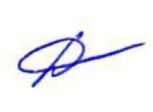 Проректор по учебно-методической работе КК ИПК							С.Ю. Андреева№Тема курсовНачалоОкончаниеКатегория слушателейРуководительМесто проведенияПримечаниеКол-во чел-кСлушатель* Профессиональная деятельность педагога-библиотекаря в условиях школьного информационно-библиотечного центра (ИБЦ)08-10-201817-10-2018Педагог-библиотекарь, Заведующий библиотекой, Заведующий информационно-библиотечным центром Чикина Л.Г.ул. Матросова,19БИО (библиотека)3Камышева Э.А., Крутоярская СОШПосконная Г.В., Ильинская СОШМельверт Л.В. Локшинская СОШ* Формирование новых (в соответствии с ФГОС ООО) образовательных результатов по математике в основной школе08-10-201819-10-2018учит.математики, Учитель-предметник кадетского корпуса или мариинской гимназии Крохмаль С.В.ул. Матросова,19ауд.3-081Нужен человекПреподавание предмета ОРКСЭ в условиях реализации требований ФГОС. Модуль «Основы православной культуры»10-10-201819-10-2018Преподаватель курса «ОРКСЭ» Хасанов О.А. ул. Матросова,19ауд. 2-011Шаталова Л.И., Ильинская СОШСодержание и технологии воспитательной работы с подростками15-10-201824-10-2018Зам. директора по УВР ОО, Классный руководитель Немировец М.Ю.ул. Матросова,19ауд. 0-041Полякова М.Л., Крутоярская СОШ* Программа подготовки школьников к олимпиадам по обществознанию22-10-201831-10-2018учит.истории/обществ.Молодцова И.В.ул. Матросова,19ауд.3-081Горностаева И.Г., Ильинская СОШ* Система оценки образовательных достижений учащихся в условиях реализации ФГОС НОО22-10-201831-10-2018Зам. директора по УВР ОО, учит.нач. школы Молчанова Т.В.ул. Матросова,19ауд.3-05Программа ПК для школьных команд4Осерцова Т.А., Ашпанская ООШЗахарченко Е.А., Крутоярская СОШКрюченко Н.П.Крутоярская СОШЯрлыкова С.Ю., Крутоярская СОШПсихолого-педагогические основы обучения детей с умственной отсталостью в контексте ФГОС образования обучающихся с умственной отсталостью (ИН)22-10-201831-10-2018Учитель-дефектолог, Учитель интегрированного обучения Попов В.С.ул. Матросова,19ауд.3-042Скок О.Ю., Михайловская СОШМалышенко Е.А., Михайловская СОШСодержание и методика преподавания предмета «ОДНКНР»23-10-201802-11-2018Преподаватель курса «ОДНКНР»Артемьев Е.В.ул. Матросова,19ауд.3-031Круткова С.А., Ашпанская СОШ* Организация психолого-педагогического сопровождения дошкольников с ОВЗ в условиях инклюзивного образования25-10-201803-11-2018Заведующий ДОО, Зам. заведующего ДОО, Старший воспитатель ДОО, Методист ДОО, Воспитатель ДОО, Младший воспитатель ДОО, Музыкальный руководитель ДОО, Учитель-логопед ДОО, Инструктор физ. культуры ДОО Сидоренко О.А.ул. Матросова,19ауд. 2-061Котегова Ж.С., ДОУ №3* Разработка адаптированных образовательных программ на основе примерных АООП в условиях ФГОС НОО обучающихся с ОВЗ и ФГОС образования обучающихся с умственной отсталостью (интеллектуальными нарушениями)29-10-201814-12-2018Зам. директора по УВР ОО, Учитель интегрированного обучения, Классный руководитель, Методист ОО, учит.нач. школы, Преподаватели Хабарова И.В.ДистанционноДля работы на  курсе необходимо зарегистрироваться на сайте Дистанционного обучения Красноярья http://dl.kipk.ruКодовое слово: октябрьПо всем вопросам обращаться к преподавателю по эл. почте:
dargel@kipk.ru1Панасюк М.Н., Локшинская СОШ* Конструирование учебно-познавательных заданий по химии и биологии для непрерывного оценивания достижения планируемых результатов 29-10-201822-12-2018учитель химии, учитель биологии, учитель-предметник учреждений СПО Солянкина Н.Л.ДистанционноДля работы на  курсе необходимо зарегистрироваться на сайте Дистанционного обучения Красноярья http://dl.kipk.ruВход на курс без кодового слова.По всем вопросам обращаться к преподавателю по эл. почте:
solyankina@kipk.ru1Кириенко О.Н., Малоимышская СОШСмысловое чтение и анализ художественного текста в школе29-10-2018дистанционно12-11-2018очно10-11-2018дистанционно21-11-2018очноучит.литературы Колпаков А.Ю.ул. Матросова,19ауд.3-07Для работы на  курсе необходимо зарегистрироваться на сайте Дистанционного обучения Красноярья http://dl.kipk.ruКодовое слово:
текст2018
По всем вопросам обращаться к преподавателю по эл. почте:
kolpakov@kipk.ru3Горбачева Н.В., Приречнская СОШЧугуевская Н.И.,Приреченская СОШЖилина М.И., Приречнская СОШ* Модели реализации школьного технологического образования22-10-201824-10-2018Директор ОО, Зам. директора по УВР ОО, Команда ОО, Руководитель МО, учит.технологииЛогинов И.А.ул. Матросова,19ауд.3-062Елисеева Л.В., Крутоярская СОШКрюченско С.В. Крутоярская СОШ